MUN Position Paper Checklist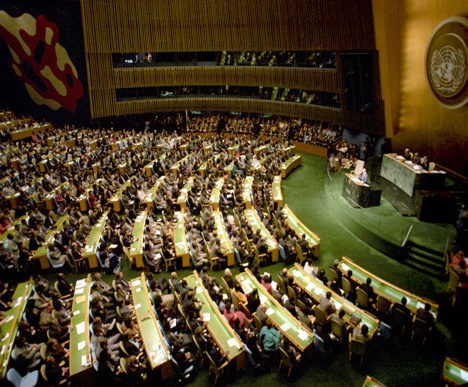 Countries biographical info	location, population, economy, government	GDP/Capita	Brief history since 1945	The geography of your delegation countryCommittee topic	Describe your committee assignment/assignments?	How the committee topic affects the delegation socially or economically?	How the committee topic affects the delegation politically or militarily?	What does your delegation aim to achieve through the committee? (Top 3 ideas)	Can you recall 3 pieces of evidence e.g. studied, statistics etc. to support your view on the topic? References in MLA or acceptable formatCaucusing/developing alliances	Which countries share similar views?	Which countries have different views?	Is the international community broadly supportive or opposed to your country’s views on the issue/s?	How does the international community divide on the issue/topic? Is it religious, political, regional/continental etc?Resolutions	Can you suggest ideas for inclusion in a resolution? (3 ideas)	What challenges do you see in passing a resolution you support? Opposition, economic constraints, political constraints etc